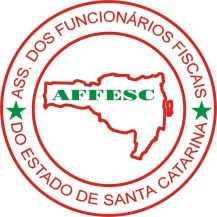 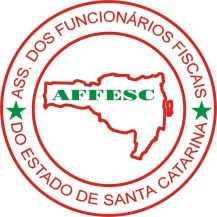 AUTORIZAÇÃO PARA DÉBITO EM CONTA CORRENTE BANCÁRIAAutorizo(amos) a ASSOCIAÇÃO DOS FUNCIONÁRIOS FISCAIS DO ESTADO DE SANTA CATARINA – AFFESC a mandar debitar em minha/nossa conta corrente bancária, na agência do BANCO SICOOB, onde recebo meus vencimentos, abaixo especificada, a importância correspondente ao extrato mensal que me será entregue antecipadamente ao débito autorizado.Comprometo-me a manter fundos na conta corrente, suficientes, no mínimo, para saldar o débito em conta, no dia marcado para recebimento de minha remuneração mensal paga pelo Governo do Estado.Outrossim, ocorrida insuficiência de fundos que impeça a efetivação do débito na conta corrente, renuncio a qualquer direito ficando a AFFESC  autorizada a cancelar os benefícios que determinarem o débito na conta corrente.A presente autorização é dada por prazo indeterminado, cessando seus efeitos, total ou parcialmente, quando se extinguirem os efeitos que lhe deram causa.Nome: _______________________________________________________________Matricula: _____________________Endereço: ____________________________________________________________Bairro:_____________________    Cidade:__________________________________ UF: ______________________ CEP:______________________________________Fone: _______________________________________________________________Banco: SICOOB CREDISC Nº da Agência Bancária:______________  Nº da conta bancária:_________________Local e data: _____________________________________________________________________________________________________Assinatura